Załącznik nr 6 do Szczegółowego Opisu Przedmiotu Zamówienia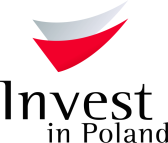 Oferta partnerstwa publiczno - prywatnegoPUBLIC – PRIVATE PARTNERSHIP OFFERLokalizacja Projektu / Project localisationLokalizacja Projektu / Project localisationNazwa projektu Project nameWojewództwoProvincePowiatDistrictMiastoCity / TownGminaMunicipalityUlica i numerStreet and premices numberOpis projektu / Project descriptionOpis projektu / Project descriptionCel projektu (krótki opis)Project aim (short desctiption)SektorSectorPrzewidywana wartość projektuEstimated value of the projectRodzaj i wielkość wkładu jednostki publicznejType and value of public contributionPoszukiwany typ inwestycji i rodzaj wsparciaExpected type of investment and contributionPlanowany czas realizacji projektuExpected project time spanStopień zaawansowania projektu (analizy, pozwolenia, raporty, inne) Advancement of the Project(analysis, permits, reports, others) Uzasadnienie efektywności ekonomicznej projektuJustification of economic efficiency of the ProjectParametry  nieruchomości / Property parametersParametry  nieruchomości / Property parametersPowierzchnia działkiArea of propertyMożliwości powiększenia terenu (krótki opis)Possibility for expansion (short description)Budynki i zabudowania na terenie (T/N)Buildings / other constructions on site (Y/N)Powierzchnia użytkowa budynków (jeśli dotyczy)Available space in the buildings (if applicable)Aktualny plan zagospodarowania przestrzennego (T/N)Valid zoning plan (Y/N)Przeznaczenie w miejscowym planie zagospodarowania przestrzennegoZoningDroga dojazdowa do terenu (rodzaj drogi i jej szerokość)Access road to the plot (type and width of access road)Najbliższe miasto wojewódzkie kmNearest province capital kmElektryczność na terenie (T/N)Electricity (Y/N)Gaz na terenie (T/N) Gas (Y/N)Woda  na terenie (T/N)Water supply (Y/N)Kanalizacja na terenie (T/N) Sewage discharge (Y/N)Telefony (T/N)Telephone (Y/N)Instytucja zgłaszająca projekt / The institution submitting the projectInstytucja zgłaszająca projekt / The institution submitting the projectNazwa instytucji Name of the institutionRodzaj instytucji (publiczna, prywatna)Type of the institution (public Or private)WojewództwoProvincePowiatDistrictMiastoCity / TownGminaMunicipalityUlica i numerStreet and premices numberKod pocztowy Postal codeAdres strony www WWW addressOsoba kontaktowa / Contact personOsoba kontaktowa / Contact personImię i nazwiskoFull nameInstytucjaInstitutionJęzykiLanguagesTelefon, faksTelephone, faxAdres e-mailE-mail addressZdjęcia, mapy, wizualizacje / Photos, maps, visualizationsZdjęcia, mapy, wizualizacje / Photos, maps, visualizations